Publicado en Costa del Sol el 28/02/2024 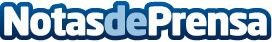 El alquiler vacacional impulsa la economía de la Costa del SolAlfresco Stays, líder en el mercado de alquileres vacacionales, destaca el crecimiento económico impulsado por el turismo en la Costa del SolDatos de contacto:Ruben Calvente GilHead of operations+34 619 421 799Nota de prensa publicada en: https://www.notasdeprensa.es/el-alquiler-vacacional-impulsa-la-economia-de Categorias: Internacional Nacional Inmobiliaria Viaje Andalucia Turismo Emprendedores Consultoría http://www.notasdeprensa.es